Цель: объединить усилия ДОУ и семьи в вопросах воспитания. Обучения и развития ребенка.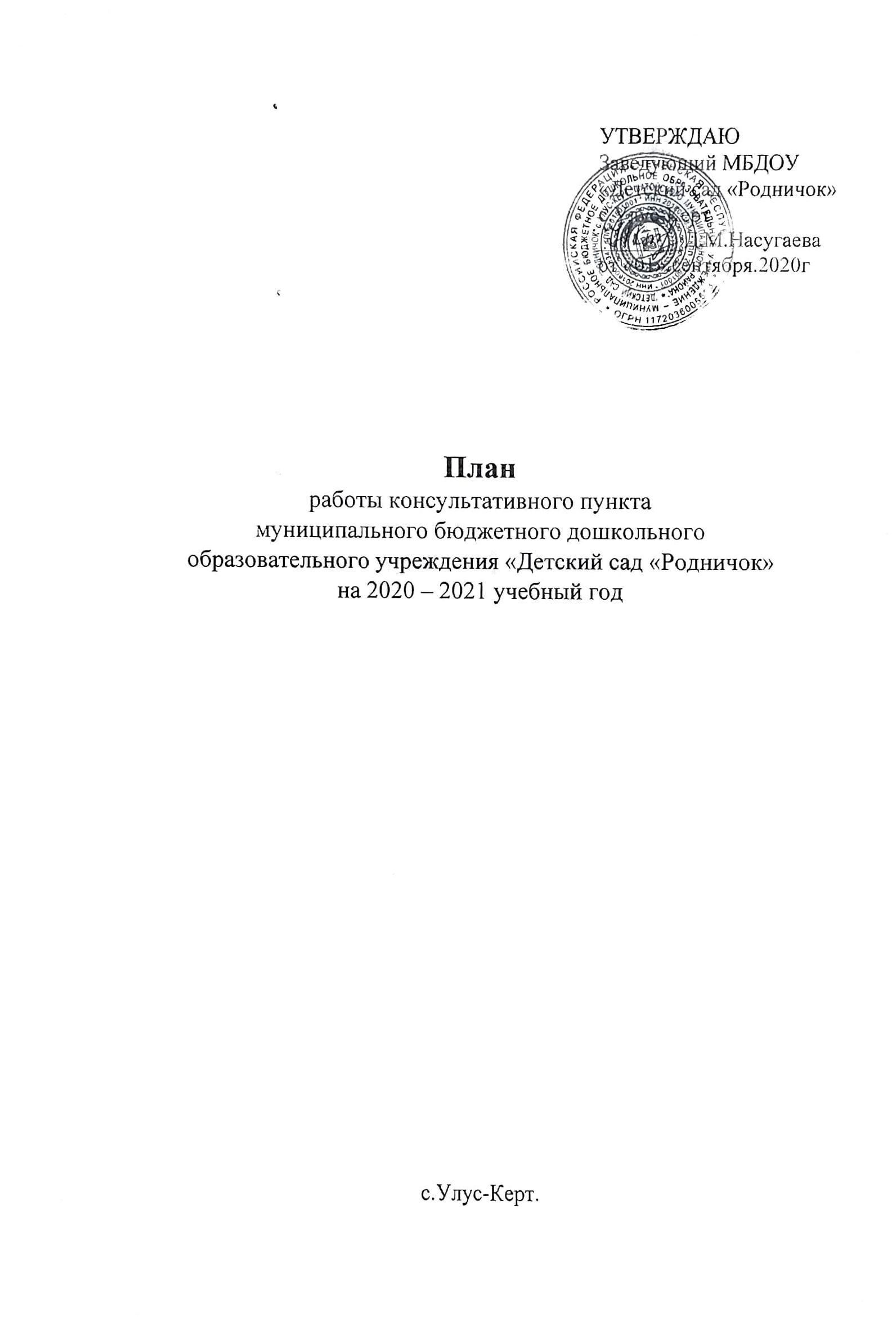 Задачи:- обеспечение единства и преемственности семейного и общественного воспитания; -оказание психолого-педагогической помощи родителям/ законным представителям;- поддержка всестороннего развития личности детей, не посещающих образовательные учрежден;-оказание всесторонней помощи родителям и детям воспитания, обучения и развития дошкольников;-оказание содействия в социализации дошкольников, не посещающих ДОУ.- Сроки проведения Проводимые мероприятияФорма работыСпециалисты Сентябрь  1.Формирование списков семей, посещающих консультативный пункт ДОУ. 2. Утверждение годового плана работы, график работы специалистов , режим работы консультативного пункта                      на 2020 – 2021 учебный год, Объявления на сайте ДОУ,   Педагогический советЗам.зав по УВР  Заведующая Сентябрь  3.«Здесь Вас ждут, вас рады видеть»4.Особенности развития ребенка дошкольника 5.Адаптация ребенка к детскому саду 6. Знакомство с планом работы консультативного пункта ДОУ.7.Индивидуальная работа.Круглый столИндивидуальное консультированиеКонсультацияОбщение с родителями. Педагоги Заведующая Воспитатели Зам.зав по УВР Воспитатели Октябрь1. «Развиваем пальчики, улучшаем речь»2. «Ребёнок в саду, дома, на улице».3. «Как выбрать развивающие игры»Консультация Воспитатели1. «Народные игры в воспитании детей»2.«Развитие ребенкаот 1,6 года до 3 лет. Растем вместе» КонсультацияТестКонсультацияИндивидуальная работаВоспитатель Январь 1.«Воспитание игрой»2.«Если ребенок спит с родителями»3. «Как научить ребенка слушать и слышать родителей».4. «Ребёнок в саду, дома, на улице».5."Домашняя игротека для детей и родителей" КонсультацияИнформацияСоветы родителямКонсультация
ВоспитательЗам.зав по УВР Январь 1. "Как сохранить и укрепить здоровье ребенка"2. «Здоровье ребёнка в наших руках». Консультация
РекомендацииФевраль 1."Влияние семейного воспитания на развитие ребенка". 2.Индивидуальная работа.3. «Как научить ребенка делиться»4. «Влияние семейного воспитания на психическое развитие ребенка»КонсультацияКонсультацииКонсультацияВоспитательЗаведующий Март1.«Можно, нельзя, надо» (о моральном воспитании ребенка)2."Как помочь ребенку в период адаптации"3.«Развитие речи детей в семье».Круглый столКонсультацияКонсультацияВоспитатели Апрель1.«Ребенок на пороге детского сада»2. Индивидуальная работа.3. «Роль матери и отца в воспитании и развитии ребёнка».4. «Кризис трех лет или как устанавливать запреты»Круглый столКонсультацияВоспитателиМай1."Готовность ребенка к обучению в школе".2.  «Вы, ребёнок и автомобиль». "ПДД для детей"3. «Игровые способы решения детских конфликтов».4. Подведение итогов работы консультативного пункта.Круглый столКонсультацияЛекцияКруглый столЗаведующийПедагоги